Департамент образования Администрации Города ТомскаМуниципальное бюджетное образовательное учреждение дополнительного образования Дом детства и юношества «Факел» г. Томска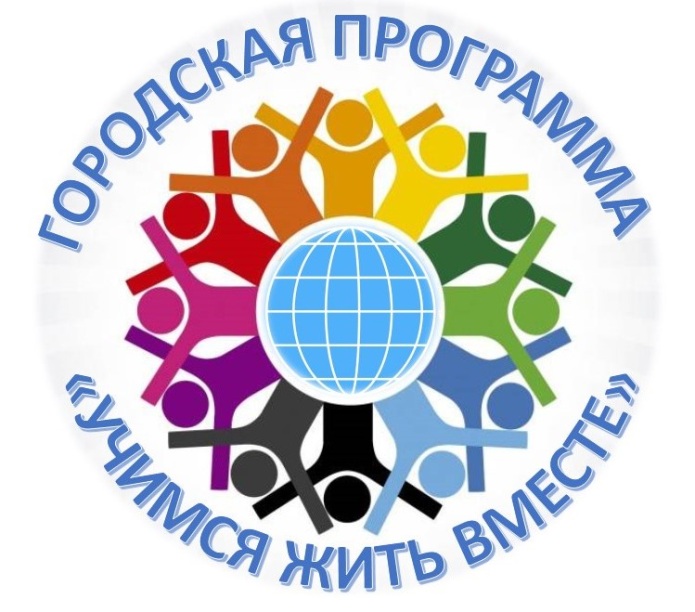 ПОЛОЖЕНИЕ О КОНКУРСЕ УЧЕБНЫХ ФИЛЬМОВ И СЦЕНАРНЫХ ПЛАНОВ «ВМЕСТЕ -  ЦЕЛАЯ СТРАНА»1.	Общие положения1.1.	Учредителем Фестиваля–конкурса является Департамент образования Администрации Города Томска.1.2.	 Организатором Фестиваля является МБОУ ДО Дом детства и юношества «Факел» г. Томска. 1.3. Символика Конкурса, эмблема, форма диплома утверждается оргкомитетом Фестиваля, также оргкомитет оставляет за собой право вносить любые изменения в символику Конкурса.2.	Цель ФестиваляФормирование культуры межнационального общения  среди подростков и молодежи  города Томска  через готовность к конструктивному взаимодействию средствами культурного творчества.3. Организация Конкурса3.1. Для проведения Конкурса определяется состав жюри.3.2. Оргкомитет Конкурса формирует график конкурсного показа фильмов и другие мероприятий, сопряженные с подготовкой и проведением Конкурса.3.3  Оргкомитет оставляет за собой право размещения конкурсных работ в сети Интернет и демонстрации в дальнейшем на образовательно-воспитательных событиях по формированию национальной самоэдентичности и межнациональной толерантности.4.Сроки и место проведения конкурса4.1	Конкурс проводится в несколько этапов. На первом этапе участники знакомятся с правилами, техническими и литературными особенностями, сроками сдачи конкурсных фильмов на обучающем семинаре «Создаем фильм» (05.10.2018).На втором этапе команды отправляют на экспертизу литературные сценарии фильма  и сами учебные фильмы по теме «Вместе - целая страна» (14-28 декабря 2018 г.).На третьем этапе состоится показ работ и награждение  победителей (15 февраля 2019 г.)4.2	Место проведения: г. Томск, пр. Кирова, 60, актовый зал. 5. Требования к оформлению конкурсных работ5.1 Литературный сценарий включает в себя компоненты: ремарка, диалог, закадровый текст, титры.5.2 Конкурсный фильм:-Экранное разрешение  не менее 720x576.- Частота кадров – стандартная 30 кадрам/c.  - Глубина цвета (цветовое разрешение) – RGB.- Формат MPEG, MPEG-4, WMV, AVI, AVC или H.264 .5.3  Продолжительность фильма не более 10 минут.5.4 Конкурсантам необходимо указать Медиаплееры – программы для декодирования и воспроизведения видеоконтента: Windows Media Player, KMPlayer, Winamp, QuickTime, GOM Player, PowerDVD, Media Player Classic.6. Жюри Конкурса6.1 Жюри в обязательном порядке просматривает все конкурсные работы. Решение принимается открытым голосованием и оформляется соответствующим протоколом. 6.2  Жюри оглашают решение и вручают сертификаты по окончании мероприятия.  7. Участники конкурса7.1    К участию в конкурсе  приглашаются команды  Городской программы воспитания и дополнительного образования творческие коллективы общеобразовательных школ, гимназий, лицеев, учреждений дополнительного образования.8. Организационные требования к конкурсной программе8.1.   Организаторы конкурса информируют команды-участницы  о завершении экспертных работ, составлении графика  и просмотре конкурсных работ до 2 марта 2018.9. Оценка конкурсных работ9.1 Оценивание учебного фильма  проводится по 3-м критериям:— полнота раскрытия темы, художественная и духовно-нравственная целостность учебного фильма; — уровень актерского мастерства;—.уровень  технической подготовки фильма.9.2. По каждому критерию команда может получить 5 баллов. Мах. количество баллов за одну работу – 15.Приложение Заявки заполняются в электронном виде и отправляются по адресу ugvmeste@mail.ru Образец заполнения заявки Тел. для справок  54-28-60 Ярославцева Любовь Рюриковна№п/пНазвание номераНазвание организации, классНазвание командыФ.И. обучающегося (полностью)Руководитель команды, Ф.И.О., (полностью для диплома)Техническая поддержка выступления, что требуется для выступленияКонтактный телефон